Mercedes GLC - klasyczny SUV na polskie drogi<strong>Mercedes GLC</strong> to bezpieczny i uniwersalny model samochodu. To kompaktowy SUV, który pokaże nam wszystko, co najlepsze w tego rodzaju pojazdach.Mercedes GLC - lider wśród crossoverowych pojazdów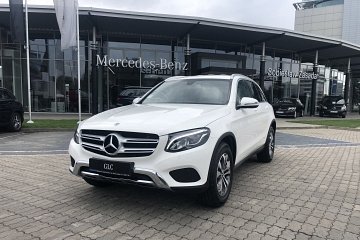 Mercedes GLC po raz pierwszy zadebiutował na rynku w roku 2015. Z założenia miał być kompaktowym crossoverem, a więc pojazdem, który łączyłby w sobie najlepsze cechy kilku rodzajów samochodów. Jego konstrukcje oparto na bazie SUV-a, czyli samochodu, który już i tak łączy w sobie cechy auta osobowego i terenowego. Normalny SUV całkiem nieźle będzie radził sobie w trudnym terenie, a jednocześnie zapewnia dosyć wysoki komfort podróży. Przyjrzyjmy się zatem bliżej możliwościom tego samochodu.Mercedes GLC - co może zaoferować?Co więc ma do zaoferowania Mercedes GLC? W porównaniu ze swoim poprzednikiem, a więc Mercedesem GLK, jest lżejszy o około 80 kilogramów, jest też nieco większy. Oznacza to, że w środku znajdziemy więcej przestrzeni. Zgodna opinie użytkowników mówią o tym, że jest to całkiem normalny SUV. Nie należy tego rozumieć, że przeciętny, raczej że standardowy. Każdy, kto siądzie za kierownicą tego samochodu, będzie zadowolony z jego możliwości. SUV-y są ostatnimi czasy coraz częściej kupowanymi samochodami. Z jednej strony należy docenić ich uniwersalność. Nadadzą się zarówno do tego, by odwieźć dzieci do szkoły, udać się na większe zakupy do hipermarketu, a także wyskoczyć na weekend za miasto.Wydajność, ekologia, uniwersalność i bezpieczeństwoKolejnym powodem, dla którego możemy zaobserwować rosnącą popularność SUV-ów jest ich bezpieczeństwo. Jako że bazują na pojazdach terenowych, mają więc mocniejszą ramę, niż standardowe samochody osobowe. Są też większe i masywniejsze, co przesuwa linię zgniotu dalej od pasażerów. Mercedes GLC będzie cechował się też wydajnymi i ekologicznymi podzespołami, zapewniając sensowne osiągi przy niewysokim spalaniu. Sprawdź więcej na: https://www.zasadaauto.pl/samochody-osobowe/mercedes-benz/klasa-glc/